Photo Montage 5249/21-AP1To be read in conjunction with drawings:5249-21-PL001-P55249-21-PL002-P5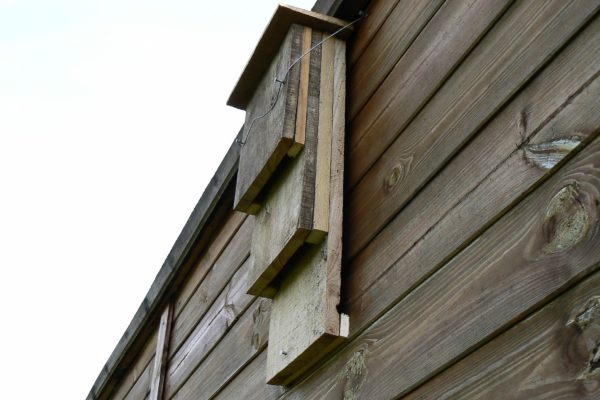 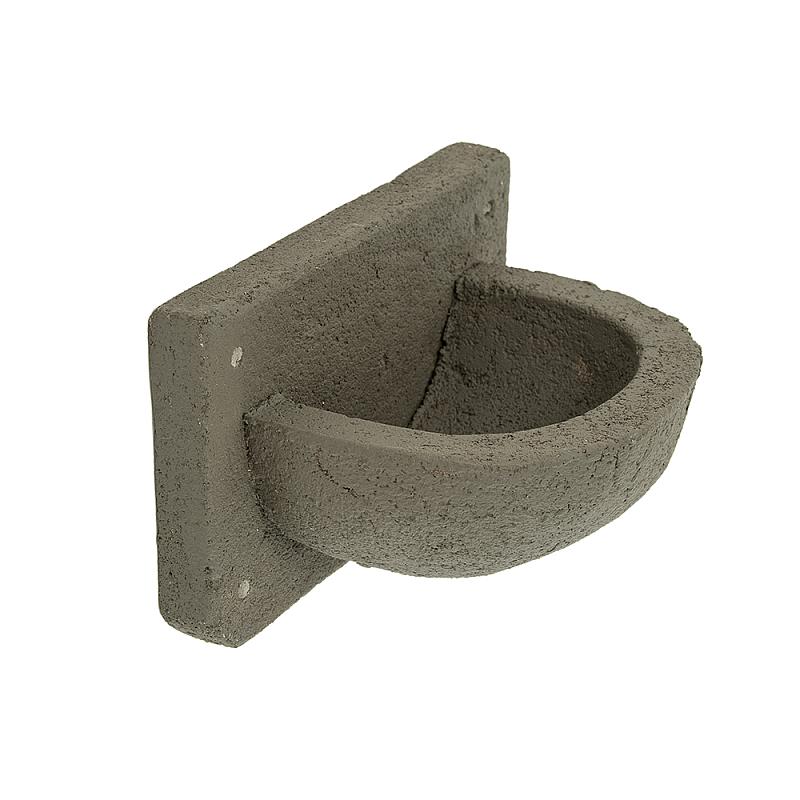 Bat or Bird Box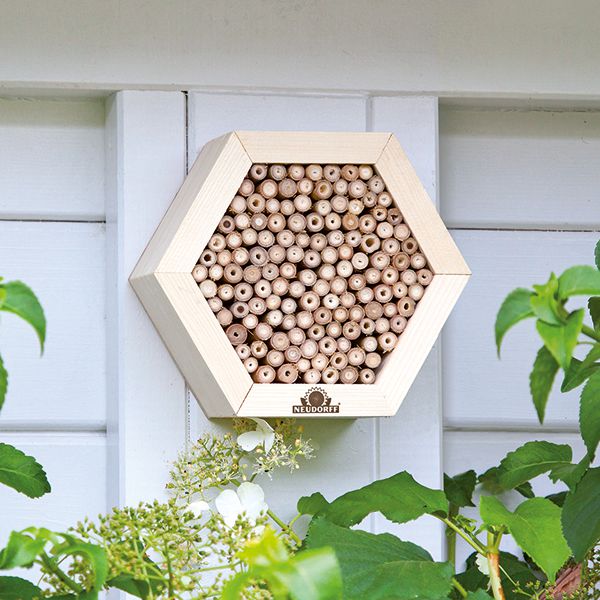 Insect Box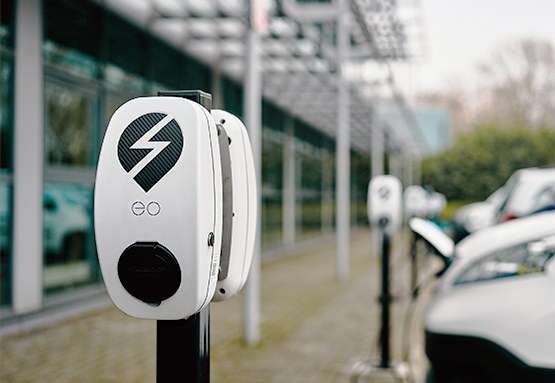 Electric Vehicle Charger Point